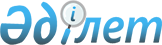 Об оперативных ветеринарных мероприятияхРаспоряжение Премьер-Министра Республики Казахстан от 7 августа 1996 г. N 371-р



          В связи с участившимися случаями заболеваемости людей,
сельскохозяйственных и домашних животных бешенством и в целях
стабилизации обстановки:




          1. Министерству сельского хозяйства Республики Казахстан:




          обеспечить проведение оперативных ветеринарных мероприятий в
очагах бешенства среди животных;




          взять на учет все выявленные очаги бешенства среди
сельскохозяйственных, диких животных, своевременно информировать
местные органы власти и здравоохранения;




          обеспечить выполнение проведения профилактической вакцинации
против бешенства сельскохозяйственных и домашних животных;




          систематически информировать Министерство экологии и
биоресурсов и Комитет лесного хозяйства Республики Казахстан о
территориях очаговости по бешенству с указанием видов животных,
подлежащих изъятию.




          2. Комитету лесного хозяйства Республики Казахстан:




          в соответствии с информацией Министерства сельского хозяйства
Республики Казахстан разработать и осуществить с привлечением всех
охотпользователей практические мероприятия, обеспечивающие
поддержание в охотничьих угодьях оптимальной численности лисиц,
корсаков и других плотоядных животных, а также максимальное
сокращение бродячих собак, волков и шакалов за счет средств,
выделенных на эти цели акимами областей.




          3. Министерству экологии и биоресурсов Республики Казахстан
обеспечить контроль проводимых охотохозяйственных мероприятий по
регулированию численности животных.




          4. Министерству здравоохранения Республики Казахстан обеспечить
оперативное проведение профилактических и противоэпидемических
мероприятий в очагах бешенства среди населения.




          5. Акимам областей и г. Алматы разработать и утвердить
экстренные социально-экономические и хозяйственные мероприятия,
направленные на недопущение и снижение заболеваемости населения и
животных бешенством, включающие:




          решение вопросов о выделении средств для осуществления
регуляции численности диких плотоядных животных (волков, лисиц,
шакалов, корсаков и других) в очагах бешенства, предусмотрев за
каждого добытого хищника выплату соответствующего вознаграждения, а
также для закупки антирабической вакцины и гамма-глобулина для
профилактики бешенства у людей и животных;




          организацию отлова и уничтожения бродячих собак и кошек в
населенных пунктах и за их пределами, определив выплату премиального
вознаграждения за них;




          упорядочение учета, паспортизации и содержания собак в городах
и населенных пунктах.




          6. Обязать Министерство здравоохранения, Министерство сельского
хозяйства Республики Казахстан, Республиканскую корпорацию
"Телевидение и радио Казахстана" и рекомендовать Национальному
агентству по делам печати и массовой информации Республики Казахстан
обеспечить проведение широкой санитарно-просветительной и
разъяснительной работы среди населения, подготовить с участием
специалистов и ученых, опубликовать и выпустить в эфир ряд бесед,
репортажей о бешенстве и мерах его профилактики.








          Премьер-Министр










					© 2012. РГП на ПХВ «Институт законодательства и правовой информации Республики Казахстан» Министерства юстиции Республики Казахстан
				